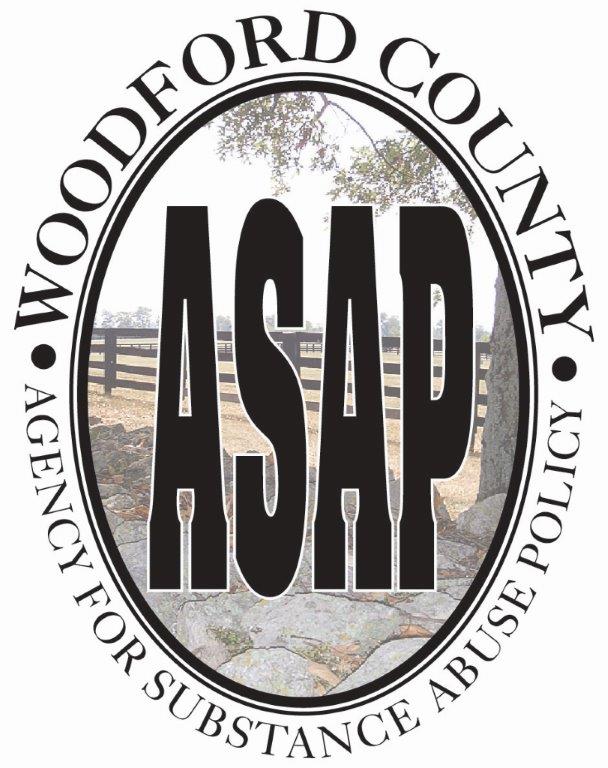 Woodford County ASAP BoardMarch 21, 2023AGENDAThe mission of the Local Board is to develop a long-term strategy that is designed to reduce the occurrence ofYouth and adult alcohol, tobacco and other drug use and addiction by the implementation of prevention,Intervention and treatment strategies.website: www.drugfreewoodford.comWelcome/Introductions					Freeman Bailey, ChairApproval of Minutes          				 Freeman BaileyPresentations:
         Recovery Ready Communities                            Dallas Hurley         Certification Process                                             Senior Project Director                                                                                            Volunteers of America Mid-States         Brief update WC Planet Youth Model               Lisa Johnson New Tentative Budgets Update:                                 Nancy Blackford 2023-2024 ASAP General                     Harm/ReductionAnnouncements – “Around the Table”	             Freeman Bailey(Members are asked to send a short-typed paragraph to Nancy Blackford by email (nblackford.asap@gmail.com) or text 859-351-2594 for inclusion in the minutes.)Next ASAP meeting – May 16, 2023Place-EMS Conference Rm, Big Sink, Versailles, Ky.           Adjourn